Aufgabe 3: Grundoperationen im Kopf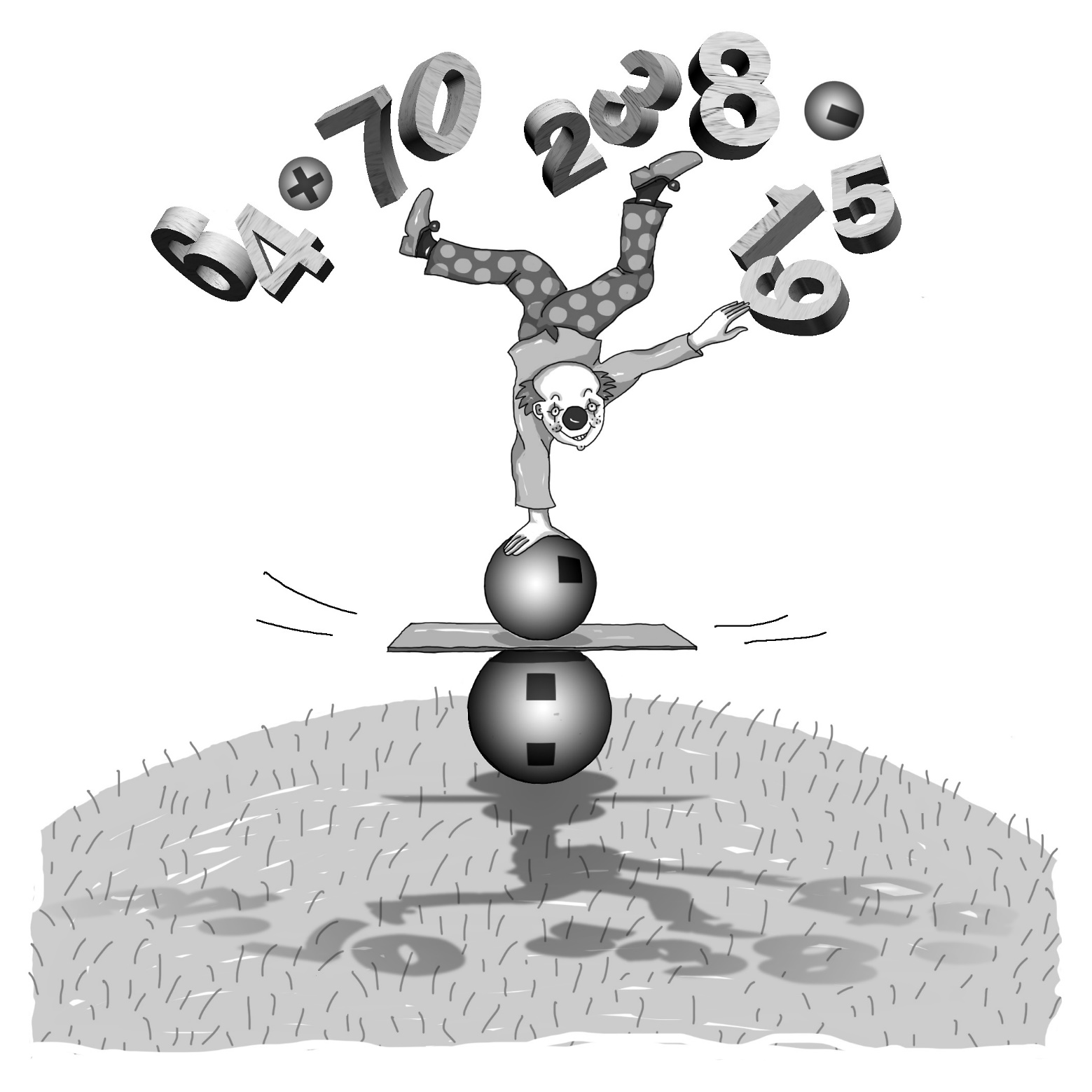 1. Löse die Aufgaben im Kopf.2. Löse die Aufgaben im Kopf.3. Löse die Aufgaben im Kopf.4. Löse die Aufgaben im Kopf.5.	Überschlage die Rechnungen und setze zwischen die Rechnungen das passende Zeichen.   >     <     =c) Setze zwischen die Zahlen das passende Operationszeichen.      +       ̶        :       •6. a) Berechne die fehlenden Zahlen.	b) Verändere die untere Mittelzahl und berechne die 	fehlenden Zahlen.c) 	Wie musst du die untere Mittelzahl verändern, damit oben 1 400 herauskommt?
Erkläre und überprüfe mit der Zahlenmauer.d) Berechne die fehlenden Zahlen.	e) Verändere die zwei äusseren Zahlen der untersten 	Reihe und berechne die fehlenden Zahlen der 	Zahlenmauer.f) 	Wie musst du die unteren zwei äusseren Zahlen verändern, damit oben 2 000 herauskommt?
Erkläre und überprüfe mit der Zahlenmauer.a)3•4=b)3•9=c)36:4=d)45:5=23•4=23•9=40:8=90:5=7•5=8•7=630:7=240:6=17•5=28•7=560:7=480:3=a)23+35=b)470+290=c)47̶22=d)920̶520=46+35=570+190=94̶47=820̶510=46+35=680+33=94̶57=880̶560=a)1 600+200=b)810̶304=c)22 500̶11 200=1 060+200=8 100̶3 040=122 500̶11 200=582+4 700=1 100̶1 099=164 700̶11 010=a)4•200=b)360:20=c)250 000:50=4•260=350:70=25 00:5=9•700=3 500:5=75 000:5=a)2 500+3 7009 000  ̶  3 000b)7•1 6002 000 : 51 040+9002 500  ̶  1 5008•262 080 : 109010=8077=09010=9618=1081928=24302=32